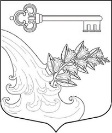 АДМИНИСТРАЦИЯ УЛЬЯНОВСКОГО ГОРОДСКОГО ПОСЕЛЕНИЯ ТОСНЕНСКОГО РАЙОНА ЛЕНИНГРАДСКОЙ ОБЛАСТИПОСТАНОВЛЕНИЕ О внесении изменений в постановление от 31.10.2016 № 361 «Об утверждении Положения о порядке сообщения лицами, замещающими должности муниципальной службы в администрации Ульяновского городского поселения Тосненского района Ленинградской области Ленинградской области, о возникновении личной заинтересованности при исполнении должностных обязанностей, которая приводит или может привести к конфликту интересов»Во исполнение Федерального закона от 25.12.2008 № 273-ФЗ «О противодействии коррупции», Указа Президента Российской Федерации от 22.12.2015 № 650 «О порядке сообщения лицами, замещающими отдельные государственные должности Российской Федерации, должности федеральной государственной службы, и иными лицами о возникновении личной заинтересованности при исполнении должностных обязанностей, которая приводит или может привести к конфликту интересов, и о внесении изменений в некоторые акты Президента Российской Федерации», в целях приведения нормативных правовых актов в соответствие с действующим законодательствомПОСТАНОВЛЯЮ:Внести в постановление администрации Ульяновского городского поселения Тосненского района Ленинградской области от 31.10.2016 № 361 «Об утверждении Положения о порядке сообщения лицами, замещающими должности муниципальной службы в администрации Ульяновского городского поселения Тосненского района Ленинградской области Ленинградской области, о возникновении личной заинтересованности при исполнении должностных обязанностей, которая приводит или может привести к конфликту интересов» следующее изменение: Положение о порядке сообщения лицами, замещающими должности государственной гражданской службы Ленинградской области в органах исполнительной власти Ленинградской области и аппаратах мировых судей Ленинградской области, о возникновении личной заинтересованности при исполнении должностных обязанностей, которая приводит или может привести к конфликту интересов изложить в новой редакции согласно приложению к настоящему постановлению.Опубликовать настоящее постановление в сетевом издании «ЛЕНОБЛИНФОРМ» и на официальном сайте администрации в информационно-телекоммуникационной сети «Интернет».Настоящее постановление вступает в силу с момента официального опубликования. Контроль за исполнением постановления оставляю за собой.Глава администрации                                                                  К.И. КамалетдиновПриложение к постановлению администрации Ульяновского городского поселения Тосненского района Ленинградской области от 27.07.2018 № 194УТВЕРЖДЕНОпостановлением администрации Ульяновского городского поселения Тосненского района Ленинградской области от 31.10.2016 № 361 (приложение)ПОЛОЖЕНИЕО ПОРЯДКЕ СООБЩЕНИЯ ЛИЦАМИ, ЗАМЕЩАЮЩИМИ ДОЛЖНОСТИ МУНИЦИПАЛЬНОЙ СЛУЖБЫ В АДМИНИСТРАЦИИ УЛЬЯНОВСКОГО ГОРОДСКОГО ПОСЕЛЕНИЯ ТОСНЕНСКОГО РАЙОНА ЛЕНИНГРАДСКОЙ ОБЛАСТИ, О ВОЗНИКНОВЕНИИ ЛИЧНОЙ ЗАИНТЕРЕСОВАННОСТИ ПРИ ИСПОЛНЕНИИ ДОЛЖНОСТНЫХ ОБЯЗАННОСТЕЙ, КОТОРАЯ ПРИВОДИТ ИЛИ МОЖЕТ ПРИВЕСТИ К КОНФЛИКТУ ИНТЕРЕСОВНастоящим Положением определяется порядок сообщения лицами, замещающими должности муниципальной службы в администрации Ульяновского городского поселения Тосненского района Ленинградской области (далее – муниципальные служащие), о возникновении личной заинтересованности при исполнении должностных обязанностей, которая приводит или может привести к конфликту интересов.Муниципальные служащие в соответствии с пунктом 11 части 1 статьи 12 Федерального закона от 02.03.2007 № 25-ФЗ "О муниципальной службе в Российской Федерации" обязаны сообщать о возникновении личной заинтересованности при исполнении должностных обязанностей, которая приводит или может привести к конфликту интересов, а также принимать меры по предотвращению такого конфликта.О возникновении личной заинтересованности при исполнении должностных обязанностей, которая приводит или может привести к конфликту интересов, муниципальный служащий обязан уведомить в соответствии с настоящим Положением.Сообщение оформляется в письменной форме в виде уведомления о возникновении личной заинтересованности при исполнении должностных обязанностей, которая приводит или может привести к конфликту интересов (далее – уведомление).Муниципальные служащие оформляют уведомление на имя главы администрации Ульяновского городского поселения Тосненского района Ленинградской области по форме согласно приложению к настоящему Положению.Уведомления направляются специалисту, ответственному за работу по профилактике коррупционных и иных правонарушений.Уведомление, поступившее специалисту, ответственному за работу по профилактике коррупционных и иных правонарушений, является основанием для проведения заседания комиссии по соблюдению требований к служебному поведению муниципальных служащих Ульяновского городского поселения Тосненского района Ленинградской области и урегулированию конфликта интересов (далее - Комиссия).Предварительное рассмотрение уведомлений осуществляет специалист, ответственный за работу по профилактике коррупционных и иных правонарушений (далее – Специалист).В ходе предварительного рассмотрения уведомлений Специалист имеет право получать в установленном порядке от лиц, направивших уведомления, пояснения по изложенным в них обстоятельствам и направлять в установленном порядке запросы в федеральные органы государственной власти, органы государственной власти субъектов Российской Федерации, иные государственные органы, органы местного самоуправления и организации.По результатам предварительного рассмотрения уведомлений Специалистом подготавливается мотивированное заключение на каждое из них, которое содержит:а) информацию, изложенную в уведомлении;б) информацию, полученную от государственных органов, органов местного самоуправления и заинтересованных организаций на основании запросов;в) мотивированный вывод по результатам предварительного рассмотрения уведомления, а также рекомендации для принятия одного из решений в соответствии с Положением о комиссии по соблюдению требований к служебному поведению муниципальных служащих Ульяновского городского поселения Тосненского района Ленинградской области и урегулированию конфликта интересов или иного решения.Уведомления, заключения и другие материалы, полученные в ходе предварительного рассмотрения уведомлений, в течение семи рабочих дней со дня поступления уведомлений Специалисту, представляются председателю Комиссии.В случае направления запросов, указанных в пункте 6 настоящего Положения, уведомления, заключения и другие материалы представляются председателю комиссии в течение 45 дней со дня поступления уведомлений Специалисту. Указанный срок может быть продлен, но не более чем на 30 дней.Глава администрации Ульяновского городского поселения Тосненского района Ленинградской области по результатам рассмотрения комиссией материалов, полученных в ходе рассмотрения уведомления, принимает решение в соответствии с Положением о комиссии по соблюдению требований к служебному поведению муниципальных служащих Ульяновского городского поселения Тосненского района Ленинградской области и урегулированию конфликта интересов.В случае принятия решения о признании того, что при исполнении должностных обязанностей лицом, направившим уведомление, личная заинтересованность приводит или может привести к конфликту интересов, глава администрации Ульяновского городского поселения Тосненского района Ленинградской области обеспечивает принятие мер по предотвращению или урегулированию конфликта интересов.Приложениек Положению о порядке сообщения лицами, замещающими должности государственной гражданской службы Ленинградской области в органах исполнительной власти Ленинградской области и аппаратах мировых судей Ленинградской области, о возникновении личной заинтересованности при исполнении должностных обязанностей, которая приводит или может привести к конфликту интересов Главе администрации Ульяновского городского поселения Тосненского района Ленинградской областиот ______________________________________________________________(фамилия, имя, отчество, замещаемая должность)УВЕДОМЛЕНИЕо возникновении личной заинтересованностипри исполнении должностных обязанностей, которая приводит или может привести к конфликту интересовСообщаю о возникновении у меня личной заинтересованности при исполнении должностных обязанностей, которая приводит или может привести к конфликту интересов (нужное подчеркнуть).Обстоятельства, являющиеся основанием возникновения личной заинтересованности: _____________________________________________________________________________________________________________________Должностные обязанности, на исполнение которых влияет или может повлиять личная заинтересованность: _______________________________________________________________________________________________________Предлагаемые меры по предотвращению или урегулированию конфликта интересов: ______________________________________________________________________________________________________________________________Намереваюсь (не намереваюсь) лично присутствовать на заседании комиссии по соблюдению требований к служебному поведению и урегулированию конфликта интересов (нужное подчеркнуть).«___» _________ 20__ года     _____________      _________________________                                                       (подпись лица,                          (расшифровка подписи)                                                                              направляющего                                                                               уведомление)	27.07.2018№198